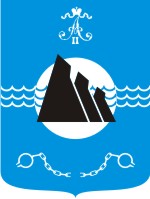 АДМИНИСТРАЦИЯГОРОДСКОГО ОКРУГА«АЛЕКСАНДРОВСК-САХАЛИНСКИЙ РАЙОН» ПОСТАНОВЛЕНИЕ На основании статьи 16 Федерального закона от 06.10.2003 № 131-ФЗ «Об общих принципах организации местного самоуправления в Российской Федерации», в целях реализации мероприятий в рамках приоритетного проекта «Формирование современной городской среды» и создания условий для системного повышения качества и комфорта городской среды на всей территории городского округа «Александровск-Сахалинский район», администрация городского округа «Александровск-Сахалинский район» постановляет:1. Утвердить положения о межведомственной комиссии городского округа «Александровск-Сахалинский район» по обеспечению реализации приоритетного проекта «Формирование современной городской среды в городском округе «Александровск-Сахалинский район» на 2017 год и на период 2018-2020 годы» (приложение № 1).2. Утвердить состав межведомственной комиссии городского округа «Александровск-Сахалинский район» по обеспечению реализации приоритетного проекта «Формирование современной городской среды в городском округе «Александровск-Сахалинский район» на 2017 год и на период 2018-2020 годы» (приложение № 2).3. Опубликовать настоящее постановление на официальном сайте городского округа «Александровск-Сахалинский район».4. Контроль за исполнением данного постановления возложить на первого вице-мэра городского округа «Александровск-Сахалинский район». И.о. мэра городского округа«Александровск-Сахалинский район»                                          О.Ю. ЕрофееваПриложение № 1 к постановлению администрации городского округа «Александровск-Сахалинский район»от 27.04.2017 г.  № 296Положение о межведомственной комиссии городского округа «Александровск-Сахалинский район»по обеспечению реализации приоритетного проекта «Формирование современной городской среды в городском округе «Александровск-Сахалинский район» на 2017 год и на период 2018-2020 годы»Межведомственная комиссия городского округа «Александровск-Сахалинский район» по обеспечению реализации приоритетного проекта «Формирование комфортной городской среды в городском округе «Александровск-Сахалинский район на 2017 год и на период 2018-2020 годы» (далее – МВК) является коллегиальным органом на территории городского округа «Александровск-Сахалинский район.МВК в своей деятельности руководствуется Конституцией Российской Федерации, федеральными законами, указами и распоряжениями Президента Российской Федерации, постановлениями и распоряжениями Правительства Российской Федерации, правовыми актами городского округа «Александровск-Сахалинский район», иными правовыми актам, а также настоящим Положением.Руководство деятельностью МВК осуществляет первый вице-мэр городского округа «Александровск-Сахалинский район» (далее – председатель МВК).МВК создается в целях:а) осуществления контроля за реализацией приоритетного проекта «Формирование современной городской среды в городском округе «Александровск-Сахалинский район» на 2017 год и на период 2018-2020 годы» (далее – Приоритетный проект) и рассмотрения любого рода вопросов, возникающих в связи с его реализацией;б) осуществления контроля и координации хода выполнения муниципальной программы «Формирование современной городской среды в городском округе «Александровск-Сахалинский район» на 2017 год и на период 2018-2020 годы» (далее – муниципальная программа), в том числе конкретных мероприятий в рамках указанных программ;в) осуществления контроля и координации хода выполнения мероприятий по поддержке обустройства мест массового отдыха населения (городских парков) (далее соответственно - мероприятия по благоустройству парков);г) предварительного рассмотрения и согласования отчетов городского округа «Александровск-Сахалинский район», направляемых в министерство ЖКХ Сахалинской области;д) предварительного рассмотрения и согласования отчетов реализации муниципальной программы городского округа «Александровск-Сахалинский район»;е) рассмотрения и согласования отчетов, ответственного за реализацию Приоритетного проекта, руководителей рабочего органа городского округа «Александровск-Сахалинский район» по Приоритетному проекту, ответственного за реализацию Приоритетного проекта о ходе реализации Приоритетного проекта;ж) иных целей – по усмотрению межведомственной комиссии городского округа «Александровск-Сахалинский район».В состав МВК включаются:а) первый-вице мэр городского округа «Александровск-Сахалинский район», ответственный за реализацию Приоритетного проекта;б) начальник отдела ЖКХ администрации городского округа «Александровск-Сахалинский район»;в) начальник отдела архитектуры и градостроительства администрации городского округа «Александровск-Сахалинский район»;г) начальник муниципального казенного учреждения «Служба «Заказчик» администрации городского округа «Александровск-Сахалинский район»;д) председатель комитета по управлению муниципальной собственностью городского округа «Александровск-Сахалинский район»;е) директор управляющей компании ООО «АСК» (по согласованию);ж) директор управляющей компании ООО «Ресурс-Плюс» (по согласованию);з) представители политических партий и общественных движений, городского округа «Александровск-Сахалинский район» (по согласованию);и) представитель совета многоквартирного дома на территории городского округа «Александровск-Сахалинский район» (по согласованию);й) главный редактор МУП «Редакция газеты «Красное Знамя»; Для реализации вышеуказанных задач МВК выполняет следующие функции:а) организует взаимодействие органов исполнительной власти городского округа «Александровск-Сахалинский район», органов местного самоуправления, политических партий и движений, общественных организаций, объединений предпринимателей и иных лиц по обеспечению реализации мероприятий Приоритетного проекта или иных связанных с ним мероприятий;б) взаимодействует с органами исполнительной власти городского округа «Александровск-Сахалинский район», органами местного самоуправления, политическими партиями и движениями, общественными организациями, объединениями предпринимателей и иными лицами в части координации деятельности по реализации мероприятий Приоритетного проекта, в том числе в части полноты и своевременности выполнения таких мероприятий;в) рассматривает спорные и проблемные вопросы реализации Приоритетного проекта, рассматривает, вырабатывает (участвует в выработке) предложения по реализации Приоритетного проекта;г) иные функции.Для осуществления возложенных задач МВК вправе:а) запрашивать в установленном порядке у органов исполнительной власти, органов местного самоуправления, а также организаций, предприятий, учреждений необходимую информацию по вопросам деятельности МВК;б) привлекать к участию и заслушивать на своих заседаниях представителей органов местного самоуправления, а также организаций, предприятий, учреждений;в) вносить предложения в органы исполнительной власти, органы местного самоуправления по вопросам обеспечения реализации Приоритетного проекта.Деятельность МВК, в том числе порядок ее созыва, подготовки материалов осуществляется в соответствии с регламентом ее работы, принимаемым МВК на первом заседании или утверждаемым в порядке, установленном городским округом «Александровск-Сахалинский район». Решения МВК оформляются протоколом, подписываемым председателем МВК и секретарем и размещаются на официальном сайте городского округа «Александровск-Сахалинский район» не позднее следующего рабочего дня, следующего за днем подписания.Для выполнения возложенных задач МВК проводит заседания по мере необходимости. В обязательном порядке на заседаниях МВК рассматривается вопрос реализации, муниципальной программы «Формирование современной городской в городском округе «Александровск-Сахалинский район» среды на 2017 год и на период 2018-2020 годы». Заседания МВК целесообразно проводить в форме открытых заседаний, с приглашением средств массовой информации, городского округа «Александровск-Сахалинский район.Члены МВК должны присутствовать на заседаниях лично. В случае невозможности присутствия члена комиссии на заседании по уважительным причинам он вправе с согласия председателя МВК направить для участия в заседании своего представителя.Иные положения о деятельности МВК определяются Положением о МВК с учетом практики создания и организации подобного рода координационных органов в городском округе «Александровск-Сахалинский район».СОСТАВ КОМИССИИПредседатель комиссии:- первый вице-мэр городского округа «Александровск-Сахалинский район»Заместитель председателя комиссии:- начальник отдела ЖКХ администрации городского округа «Александровск-Сахалинский район»Секретарь комиссии:- ведущий специалист отдела архитектуры и градостроительства администрации городского округа «Александровск-Сахалинский район»Члены комиссии:- начальник отдела архитектуры и градостроительства администрации городского округа «Александровск-Сахалинский район»- начальник МКУ «Служба «Заказчик» администрации городского округа «Александровск-Сахалинский район»-председатель комитета по управлению муниципальной собственностью городского округа «Александровск-Сахалинский район»- директор управляющей компании ООО «АСК» (по согласованию)- директор управляющей компании ООО «Ресурс-Плюс» (по согласованию)- представители политических партий и общественных движений городского округа «Александровск-Сахалинский район (по согласованию)- представитель совета многоквартирного дома на территории городского округа «Александровск-Сахалинский район» (по согласованию)-главный редактор МУП «Редакция газеты «Красное Знамя» (по согласованию)от 27.04.2017 г.     № 296    г. Александровск-СахалинскийО утверждении положения о межведомственной комиссии городского округа «Александровск-Сахалинский район» по обеспечению реализации приоритетного проекта «Формирование современной городской среды в городском округе «Александровск-Сахалинский район» на 2017 год и на период 2018-2020 годы» Приложение № 2 к постановлению администрации городского округа «Александровск-Сахалинский район»от 27.04.2017 г.  № 296